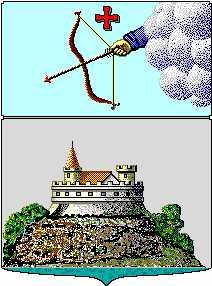 Управление финансов  г. СарапулаКрасная площадь, д. 8, г. Сарапул, УР, 427900 тел./факс: (34147) 4-19-04,  minfin-27@udm.netПРИКАЗВ связи с необходимостью уточнения наименований и кодов аналитического учета по расходам бюджета города Сарапула, утвержденных приказом Управления финансов                г. Сарапула от 01.10.2018 года № 150 «Об утверждении перечня наименований и кодов аналитического учета по расходам бюджета города Сарапула» ПРИКАЗЫВАЮ:1. Дополнить перечень наименований и кодов аналитического учета по расходам бюджета города Сарапула, утвержденный приказом Управления финансов г. Сарапула от 01.10.2018 года № 150 (в редакции приказа Управления финансов г. Сарапула от 30.11.2018 г. №186, от 14.04.2020 г. №45, от 16.04.2020 г. №49, от 10.06.2020 г. №70, от 30.12.2020 г. №210), следующими кодами аналитического учета:2 Контроль за исполнением данного приказа возложить на заместителя начальника Управления финансов г. Сарапула – начальника отдела планирования и прогнозирования бюджета Л.Н. Решетову.Начальник Управления финансов г.Сарапула                                                  Н.Н. Галиеваот 22 февраля 2022г.№ 17О внесении дополнений в приказ Управления финансов г. Сарапула от 01.10.2018 г. № 150 «Об утверждении перечня наименований и кодов аналитического учета по расходам бюджета города Сарапула»КодНаименование246Безвозмездные перечисления некоммерческим организациям и физическим лицам – производителям товаров, работ и услуг на производство.310.39Реализация проекта инициативного бюджетирования (подключение к централизованной системе водоснабжения жилых домов по ул. Заречная, ул. Речка Юрманка в г.Сарапуле УР)310.40Реализация проекта инициативного бюджетирования (Обустройство территории МБОУ СОШ №24 в г. Сарапуле баскетбольной площадки, площадки ГТО и беговой дорожки)